Аипова: по итогам проверок ГУСТ в Подмосковье устранено более 96% нарушений в содержании песочницВ самый «высокий сезон» пользования детскими площадками сотрудники Главного управления содержания территорий Московской области проверяют качество содержания песочниц во дворах. Согласно данным мобильной диспетчерской платформы на базе СКПДИ на территории Московской области расположено 12 287 песочниц, на данный момент они находятся в нормативном состоянии.Детские площадки должны быть комфортными и безопасными особенно в пиковое время летнего досуга. По поручению губернатора Московской области усилен контроль за содержанием ДИП, и особенно песочниц.- В ходе проверок инспекторами ГУСТ с начала лета выявлено 2 347 песочниц, находящихся в ненормативном состоянии. Сотрудники ведомства отработали в том числе и 437 сигналов, поступивших в «Добродел» непосредственно от жителей. На сегодняшний день устранено 2255 недочетов. В основном, они касались окраски и ремонта песочницы, замены песка, который должен быть чистым, определенной крупности, не содержать включений и иных примесей. Ежедневные процессы выявления нарушений и их устранения шли почти синхронно, с минимальным сроком от момента выявления до приведения объектов в нормативное состояние. В первую очередь, конечно, обращали внимание на песочницы, о которых упомянули жители, - рассказала Руководитель Главного управления содержания территорий в ранге министра Светлана Аипова.По словам министра Аиповой, «по стандартам песок необходимо заменять ежегодно, поэтому нормативное состояние песочниц является обязательным пунктом в чек-листе при приемке дворовых и общественных территорий инспекторами».Работы по усиленному контролю в содержании песочниц во дворах продолжатся в течение всего лета. Инспекторы ГУСТ будут регулярно обращать внимание управляющих компаний за соблюдением нормативов качества песка на детских площадках.Пресс-служба Главного управления содержания территорий Московской областиПочта gustmosobl@mail.ru Сайт https://gust.mosreg.ru/ Телеграмм: https://t.me/revizorro_mo ВКонтакте: https://vk.com/gustmo 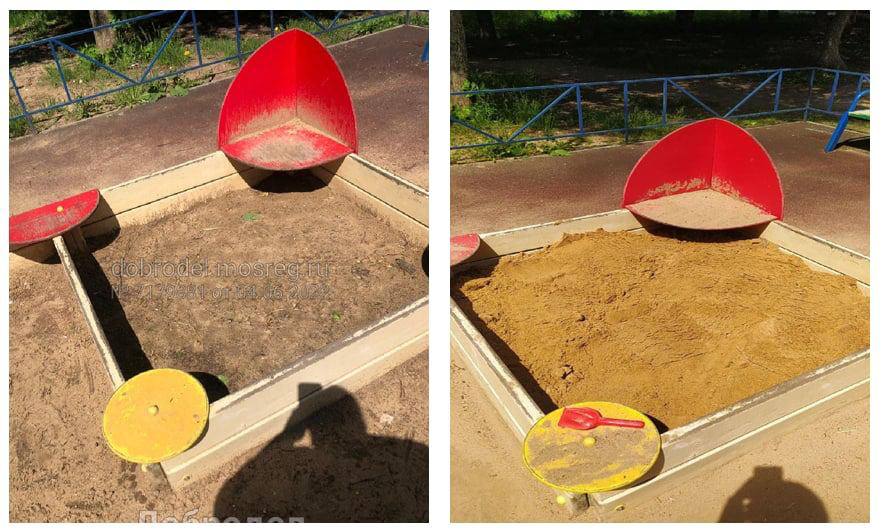 